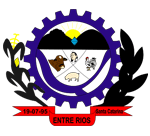 Estado de Santa CatarinaPREFEITURA MUNICIPAL DE ENTRE RIOSCONVOCAÇÃO 05/2022Notificante: MUNICÍPIO DE ENTRE RIOS, pessoa jurídica de direito público interno, com sede no centro de Entre Rios, inscrito no C.N.P.J. sob o nº01.612.698/0001-69, neste ato representado pelo Prefeito Municipal, Sr. João Maria Roque.JOÃO MARIA ROQUE, Prefeito Municipal de Entre Rios, Estado de Santa Catarina, no uso de suas atribuições legais e em conformidade com os a Legislação em vigor vem por meio deste fazer Chamamento para assumir a vaga, munido de todos os documentos, conforme a classificação no Processo Seletivo 02/2022 “ modalidade de provas de títulos”. Professor Educação Infantil - 20 horas semanais Segue a presente, lista de documentos necessários. Entre Rios/SC, 15 de agosto de 2022. JOÃO MARIA ROQUEPrefeito MunicipalDOCUMENTOS EXIGIDOS 3.3 - São condições básicas para a inscrição a serem comprovados no momento da contratação: 3.3.1 Habilitação exigida ao cargo ou função, definido no Item 2 deste edital; 3.3.2 Nacionalidade brasileira, ou estrangeira, na forma da Lei; 3.3.3 Gozo dos direitos políticos; 3.3.4 Quitação com as obrigações militares e eleitorais; 3.3.5 Aptidão física e mental, adequada ao exercício do cargoMariana Barbosa8ª Classificada